Uvod u radionicu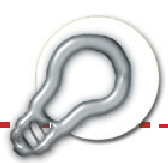 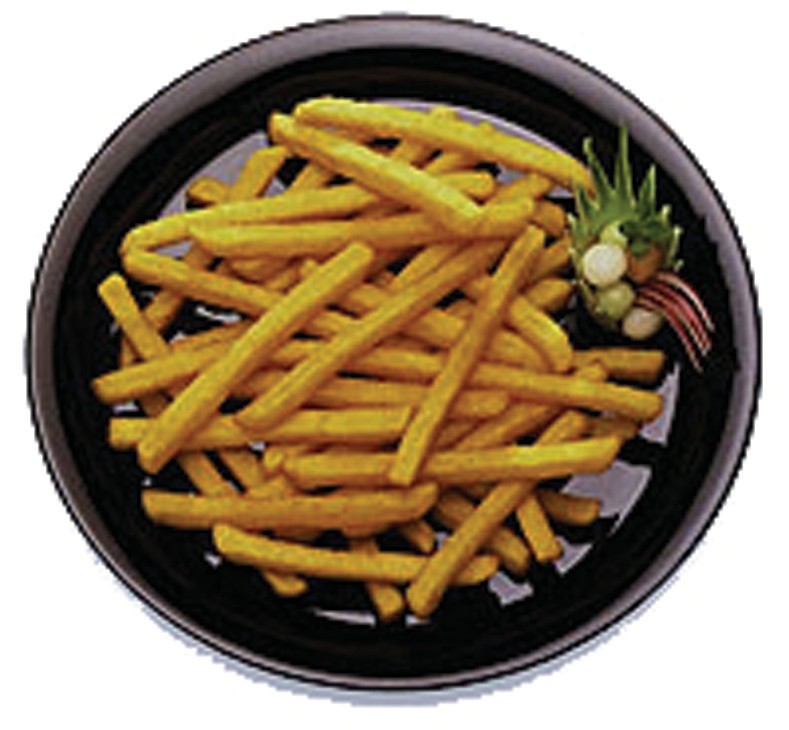 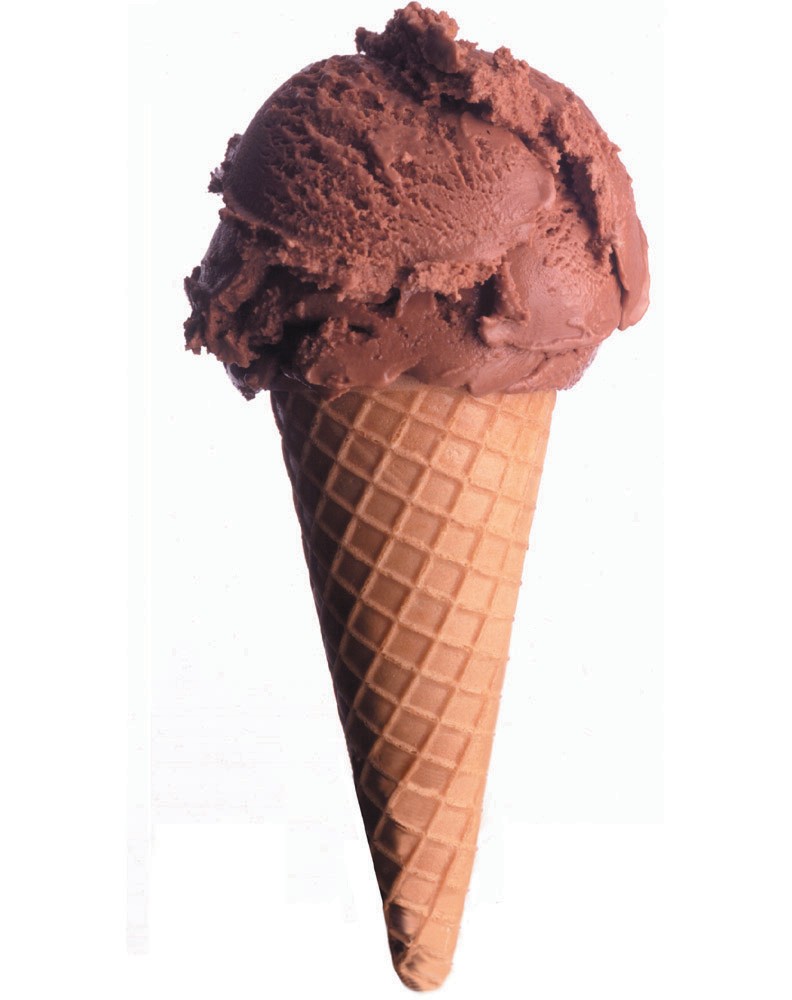 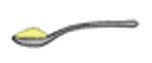 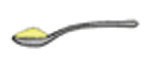 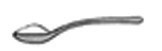 U organizam je svakodnevno potrebno unijeti dovoljnu količinu pojedinih hranjivih tvari (proteina, ugljiko- hidrata - šećera, masti, vitamina i minerala). Međutim, nismo ni svjesni kako neke namirnice sadrže ‘’skrivene’’ šećere i masti pa njihovim konzumiranjem u organizam unosimo veću količinu tih tvari nego što je potre- bno.Količina “skrivenog” šećera i masti može se izraziti u čajnim žlicama. Tako, primjerice, 100 grama pomfrita ima 3,5 žlice “skrivene” masti, a 125 mililitara sladoleda ima 4 žlice “skrivenog” šećera.= 1 žlica masti= 1/2 žlice masti= 1 žlica šećeraKako biste sami otkrili količine “skrivene” masti i šećera u određenim namirnicama, pripremili smo radionicu u kojoj ćete i sami moći sudjelovati.ZadatakOd ponuđenih namirnica pokušajte sastaviti jelovnik po vlastitoj želji.Namirnice:krafna, kukuruzne pahuljice (cornﬂakes), muesli, mlijeko, puding, mliječna čokolada, sok od naranče, jogurt, maslac, sir, šunka, pizza, hamburger, hot-dog, pastrva, pečena pureća prsa, brokula, tjestenina, poriluk, pire krumpir, kiseli krastavci, čips, breskva, jabuka, gazirani sok od naranče, kola, pomfrit, kompot od višanja, pi- leća hrenovka, kruh, žemlja.Nakon što ste izradili jelovnik, provjerite količinu ‘’skrivenog’’ šećera i masti za sve namirnice koje ste odabrali te ih upišite u svoje jelovnike. Količine “skrivenog” šećera i masti nalaze se u tablici na sljedećoj stranici, izražene su u čajnim žlicama, a vrijednosti se odnose na prosječnu količinu hrane jednog obroka.Je li jelovnik koji ste sastavili zdrav ili nije? Zašto?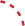 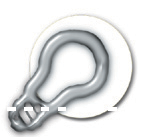 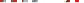 Količina “skrivenog” šećera	Količina “skrivene” mastiZadatakJelovnike su sastavili i Tajana, Tomislav, Hrvoje te Danica. Međutim, nisu znali kako u svakoj namirnici postoje ‘’skrivene’’ masti i šećeri. Vaš je zadatak za svaki njihov jelovnik upisati količine ‘’skrivenih’’ šećera i masti te odrediti koji bi jelovnik bio najzdraviji, a koji najmanje zdrav. Jelovnike potom usporedite sa svojima. Što ste uočili? Koje namirnice treba izbjegavati i zašto? Svoje zaključke zapišite i prokomentirajte.Tajanin jelovnikObrok	“Skriveni” šećer	“Skrivena” mastZajutrak:	jabukaDoručak:	mueslijogurtRučak:	brokula pastrvakiseli krastavci sok od narančeUžina:	kompot od višanjaVečera:		dvije kuhane pileće hrenovke senfžemljaTomislavov jelovnikObrok	“Skriveni” šećer	“Skrivena” mast Zajutrak:	čokoladaDoručak:	čokolinomlijekoRučak:	tjestenina mljevena govedina kiseli krastavci voćna tortakolaUžina:	čipsVečera:		hot-dog kečapgazirani sok od narančeRadionica 3Hrvojev jelovnik          Daničin jelovnikNa stolu se nalazi jelovnik jednoga dana. Pomoću priloženih tablica izmjeri za pojedinu namirnicu količinu šećera/masnoće izraženu u žličicama i stavite ih u vrećicu te zalijepite selotejpom.Na svaku od vrećica s odmjerenom količinom šećera/masnoće obavezno zalijepite naljepnicu sa sljedećim podacima: vrsta hrane, količina hrane i broj žličica šećera/masnoćeNapravljene uzorke posložite i zalijepite na hamer papir prema jelovniku kojeg ste koristili u radu.Napravite ukupan broj žličica šećera/masnoća za taj jelovnik.Usporedite količine šećera i masnoće s vrstama hrane u jelovniku. Izvijestite ostale učenike u razredu o dobivenim podacima.OBROKNamirniceKoličina “skrivenog” šećeraKoličina “skrivene” mastiZajutrakDoručakRučakUžinaVečeraObrokObrok“Skriveni” šećer“Skrivena” mastZajutrak:	sok od narančeZajutrak:	sok od narančeDoručak:	kukuruzne pahuljice (cornﬂakes) mlijekoDoručak:	kukuruzne pahuljice (cornﬂakes) mlijekoRučak:porilukpečena pureća prsa rajčicabreskvasok od jabukeUžina:kriška kruha tvrdo kuhano jajeVečera:žemlja marmelada mlijekoObrokObrok“Skriveni” šećer“Skrivena” mastZajutrak:2 krafneDoručak:kriška kruha maslac2 kriške šunke2 kriške sira čokoladno mlijekopizzačokoladni puding gazirani sok od narančeUžina:2 slatka lisnata peciva (croissanta)Večera:hamburger pomfrit kola